С 31.01.2020г  по  28.08.2022г. муниципальное бюджетное дошкольное образовательное учреждение «Центр развития ребенка - детский сад №10» Алексеевского городского округа находился на капитальном  ремонте   (Приказ УО о закрытии  Детского сада №10  до окончания строительно-ремонтных работ от 24.01.2020г. №51).Информация  о приеме детей в  муниципальное бюджетное  дошкольное образовательное учреждение  «Центр развития ребенка - детский сад №10» Алексеевского городского округав период 29.08.2022. по 31.08.2022г.Информация  о приеме детей в  муниципальное бюджетное  дошкольное образовательное учреждение  «Центр развития ребенка - детский сад №10» Алексеевского городского округав период 01.09.2022. по 10.09.2022г.Информация  о приеме детей в  муниципальное бюджетное  дошкольное образовательное учреждение  «Центр развития ребенка - детский сад №10» Алексеевского городского округав период 11.09.2022. по 20.09.2022г.Информация  о приеме детей в  муниципальное бюджетное  дошкольное образовательное учреждение  «Центр развития ребенка - детский сад №10» Алексеевского городского округав период 21.09.2022. по 30.09.2022г.Информация  о приеме детей в  муниципальное бюджетное  дошкольное образовательное учреждение  «Центр развития ребенка - детский сад №10» Алексеевского городского округав период 01.10.2022. по 10.10.2022г.Информация  о приеме детей в  муниципальное бюджетное  дошкольное образовательное учреждение  «Центр развития ребенка - детский сад №10» Алексеевского городского округав период 11.10.2022. по 20.10.2022г.Информация  о приеме детей в  муниципальное бюджетное  дошкольное образовательное учреждение  «Центр развития ребенка - детский сад №10» Алексеевского городского округав период 21.10.2022. по 31.10.2022г.Информация  о приеме детей в  муниципальное бюджетное  дошкольное образовательное учреждение  «Центр развития ребенка - детский сад №10» Алексеевского городского округав период 01.11.2022. по 10.11.2022г.Информация  о приеме детей в  муниципальное бюджетное  дошкольное образовательное учреждение  «Центр развития ребенка - детский сад №10» Алексеевского городского округав период 11.11.2022. по 20.11.2022г.Информация  о приеме детей в  муниципальное бюджетное  дошкольное образовательное учреждение  «Центр развития ребенка - детский сад №10» Алексеевского городского округав период 21.11.2022. по 30.11.2022г.Информация  о приеме детей в  муниципальное бюджетное  дошкольное образовательное учреждение  «Центр развития ребенка - детский сад №10» Алексеевского городского округав период 01.12.2022. по 10.12.2022г.Информация  о приеме детей в  муниципальное бюджетное  дошкольное образовательное учреждение  «Центр развития ребенка - детский сад №10» Алексеевского городского округав период 11.12.22. по 20.12.2022г.В период с  11.12.2022 г. по 20.12.2022 г. в муниципальное дошкольное образовательное учреждение  центр развития ребенка - детский сад №10 г. Алексеевки Белгородской области  дети не поступали.Информация  о приеме детей в  муниципальное бюджетное  дошкольное образовательное учреждение  «Центр развития ребенка - детский сад №10» Алексеевского городского округав период 21.12.22. по 31.12.2022г.В период с  21.12.2022 г. по 31.12.2022 г. в муниципальное дошкольное образовательное учреждение  центр развития ребенка - детский сад №10 г. Алексеевки Белгородской области  дети не поступали.№№ путевкиДата  выдачипутевкиДатарегистрации документовДата заключения договораПриказо зачислениив ДООВозрастная группа114406.06.202206.06.202229.08.2022Пр № 1от 29.08.20223-го года жизни221207.06.202207.06.202229.08.2022Пр № 1от 29.08.20223-го года жизни36201.06.202201.06.202229.08.2022Пр № 1от 29.08.20223-го годажизни415706.06.202206.06.202229.08.2022Пр № 1от 29.08.20223-го годажизни54501.06.202201.06.202229.08.2022Пр № 1от 29.08.20223-го годажизни 625309.06.202209.06.202229.08.2022Пр № 1от 29.08.20223-го годажизни715206.06.202206.06.202229.08.2022Пр № 1от 29.08.20223-го годажизни813906.06.202206.06.202229.08.2022Пр № 1от 29.08.20223-го годажизни930016.06.202216.06.202229.08.2022Пр № 1от 29.08.20223-го годажизни1019907.06.202207.06.202229.08.2022Пр № 1от 29.08.20223-го годажизни1131920.06.202220.06.202229.08.2022Пр № 1от 29.08.20224-го годажизни129902.06.202202.06.202229.08.2022Пр № 1от 29.08.20224-го годажизни1328415.06.202215.06.202229.08.2022Пр № 1от 29.08.20224-го годажизни149202.06.202202.06.202229.08.2022Пр № 1от 29.08.20224-го годажизни1551822.08.202222.08.202229.08.2022Пр № 1от 29.08.20224-го годажизни1622408.06.202208.06.202229.08.2022Пр № 1от 29.08.20224-го годажизни1742419.07.202219.07.202229.08.2022Пр № 1от 29.08.20224-го годажизни1814806.06.202206.06.202229.08.2022Пр № 1от 29.08.20224-го годажизни1913102.06.202202.06.202229.08.2022Пр № 1от 29.08.20224-го годажизни20301.06.202201.06.202229.08.2022Пр № 1от 29.08.20224-го годажизни219602.06.202202.06.202229.08.2022Пр № 1от 29.08.20224-го годажизни2227414.06.202214.06.202229.08.2022Пр № 1от 29.08.20224-го годажизни237301.06.202201.06.202229.08.2022Пр № 1от 29.08.20225-го годажизни2424809.06.202209.06.202229.08.2022Пр № 1от 29.08.20225-го годажизни2540313.07.202213.07.202229.08.2022Пр № 1от 29.08.20225-го годажизни2640213.07.202213.07.202229.08.2022Пр № 1от 29.08.20225-го годажизни2732721.06.202221.06.202229.08.2022Пр № 1от 29.08.20225-го годажизни2812602.06.202202.06.202229.08.2022Пр № 1от 29.08.20225-го годажизни296301.06.202201.06.202229.08.2022Пр № 1от 29.08.20225-го годажизни3052322.08.202222.08.202229.08.2022Пр № 1от 29.08.20225-го годажизни3124108.06.202208.06.202229.08.2022Пр № 1от 29.08.20226-го годажизни3255625.08.202225.08.202229.08.2022Пр № 1от 29.08.20226-го годажизни3331520.06.202220.06.202229.08.2022Пр № 1от 29.08.20226-го годажизни3427915.06.202215.06.202229.08.2022Пр № 1от 29.08.20226-го годажизни3527214.06.202214.06.202229.08.2022Пр № 1от 29.08.20226-го годажизни3641714.07.202214.07.202229.08.2022Пр № 1от 29.08.20226-го годажизни3732821.06.202221.06.202229.08.2022Пр № 1от 29.08.20226-го годажизни3841818.07.202218.07.202229.08.2022Пр № 1от 29.08.20226-го годажизни3928715.06.202215.06.202229.08.2022Пр № 1от 29.08.20226-го годажизни4022608.06.202208.06.202229.08.2022Пр № 1от 29.08.20226-го годажизни4121107.06.202207.06.202229.08.2022Пр № 1от 29.08.20226-го годажизни4254124.08.202224.08.202229.08.2022Пр № 1от 29.08.20226-го годажизни4352122.08.202222.08.202229.08.2022Пр № 1от 29.08.20226-го годажизни4428115.06.202215.06.202229.08.2022Пр № 1от 29.08.20226-го годажизни4549302.08.202202.08.202229.08.2022Пр № 1от 29.08.20226-го годажизни4634223.06.202223.06.202229.08.2022Пр № 1от 29.08.20226-го годажизни4742519.07.202219.07.202229.08.2022Пр № 1от 29.08.20226-го годажизни4834423.06.202223.06.202229.08.2022Пр № 1от 29.08.20226-го годажизни4917806.06.202206.06.202229.08.2022Пр № 1от 29.08.20226-го годажизни5054024.08.202224.08.202229.08.2022Пр № 1от 29.08.20226-го годажизни5145908.08.202208.08.202229.08.2022Пр № 1от 29.08.20226-го годажизни5235227.06.202227.06.202229.08.2022Пр № 1от 29.08.20226-го годажизни5327715.06.202215.06.202229.08.2022Пр № 1от 29.08.20226-го годажизни5424309.06.202209.06.202229.08.2022Пр № 1от 29.08.20227-го годажизни5533722.06.202222.06.202229.08.2022Пр № 1от 29.08..20227-го годажизни5628215.06.202215.06.202229.08.2022Пр № 1от 29.08.20227-го годажизни5755715.06.2215.06.2229.08.2022Пр № 1от 29.08.20227-го годажизни5823508.06.202208.06.202229.08.2022Пр № 1от 29.08.20227-го годажизни5934827.06.202227.06.202229.08.2022Пр № 1от 29.08.20227-го годажизни601301.06.202201.06.202229.08.2022Пр № 1от 29.08.20227-го годажизни6113202.06.202202.06.202229.08.2022Пр № 1от 29.08.20227-го годажизни6234323.06.202223.06.202229.08.2022Пр № 1от 29.08.20227-го годажизни6331420.06.202220.06.202229.08.2022Пр № 1от 29.08.20227-го годажизни6410302.06.202202.06.202229.08.2022Пр № 1от 29.08.20227-го годажизни6537429.06.202229.06.202229.08.2022Пр № 1от 29.08.20227-го годажизни6627514.06.202214.06.202229.08.2022Пр № 1от 29.08.20227-го годажизни6745701.08.202201.08.202229.08.2022Пр № 1от 29.08.20227-го годажизни6830716.06.202216.06.202230.08.2022Пр № 2от 30.08.20223-го годажизни6956629.08.202229.08.202230.08.2022Пр № 2от 30.08.20224-го годажизни7032521.06.202221.06.202230.08.2022Пр № 2от 30.08.20224-го годажизни7118006.06.202206.06.202230.08.2022Пр № 2от 30.08.20225-го годажизни7233923.06.202223.06.202230.08.2022Пр № 2от 30.08.20225-го годажизни732909.06.202209.06.202230.08.2022Пр № 2от 30.08.20226-го годажизни7423808.06.202208.06.202230.08.2022Пр № 2от 30.08.20226-го годажизни7514706.06.202206.06.202230.08.2022Пр № 2от 30.08.20226-го годажизни7624709.06.202209.06.202230.08.2022Пр № 2от 30.08.20226-го годажизни7757530.08.202230.08.202230.08.2022Пр № 2от 30.08.20227-го годажизни7825509.06.202209.06.202231.08.2022Пр № 3от 31.08.20223-го годажизни7932221.06.202221.06.202231.08.2022Пр № 3от 31.08.20223-го годажизни8020207.06.202207.06.202231.08.2022Пр № 3от 31.08.20223-го годажизни8142218.07.202218.07.202231.08.2022Пр № 3от 31.08.20223-го годажизни822801.06.202201.06.202231.08.2022Пр № 3от 31.08.20224-го годажизни8322908.06.202208.06.202231.08.2022Пр № 3от 31.08.20225-го годажизни8412902.06.202202.06.202231.08.2022Пр № 3от 31.08.20225-го годажизни8540813.07.202213.07.202231.08.2022Пр № 3от 31.08.20226-го годажизни8656529.08.202229.08.202231.08.2022Пр № 3от 31.08.20226-го годажизни8755825.08.202225.08.202231.08.2022Пр № 3от 31.08.20226-го годажизни         Заведующий	         муниципальным бюджетным	    дошкольным образовательным учреждением«Центр развития ребенка - детский сад №10»Алексеевского городского округа:          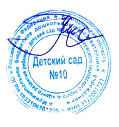 Л.Д. Кириченко№№ путевкиДата  выдачипутевкиДатарегистрации документовДата заключения договораПриказо зачислениив ДООВозрастная группа156429.08.202229.08.202201.09.2022Пр № 4от 01.09.20224-го года жизни29502.06.202202.06.202201.09.2022Пр № 4от 01.09.20224-го года жизни316106.06.202206.06.202201.09.2022Пр № 4от 01.09.20224-го годажизни411302.06.202202.06.202201.09.2022Пр № 4от 01.09.20225-го годажизни543019.07.202219.07.202201.09.2022Пр № 4от 01.09.20225-го годажизни 638707.07.202207.07.202201.09.2022Пр № 4от 01.09.20226-го годажизни757630.08.202230.08.202201.09.2022Пр № 4от 01.09.20226-го годажизни854424.08.202224.08.202201.09.2022Пр № 4от 01.09.20226-го годажизни918306.06.202206.06.202201.09.2022Пр № 4от 01.09.20226-го годажизни1024209.06.202209.06.20002.09.2022Пр № 6от 02.09.20223-го годажизни1127114.06.202214.06.202202.09.2022Пр № 6от 02.09.20223-го годажизни121201.06.202201.06.202202.09.2022Пр № 6от 02.09.20223-го годажизни1339411.07.202211.07.202202.09.2022Пр № 6от 02.09.20223-го годажизни1452923.08.202223.08.202202.09.2022Пр № 6от 02.09.20223-го годажизни157802.06.202202.06.202202.09.2022Пр № 6от 02.09.20223-го годажизни1642819.07.202219.07.202202.09.2022Пр № 6от 02.09.20225-го годажизни1741314.07.202214.07.202205.09.2022Пр № 7от 05.09.20223-го годажизни1825209.06.202209.06.202205.09.2022Пр № 7от 05.09.20223-го годажизни194901.06.202201.06.202205.09.2022Пр № 7от 05.09.20223-го годажизни2038104.07.202204.07.202205.09.2022Пр № 7от 05.09.20223-го годажизни2116606.06.202206.06.202205.09.2022Пр № 7от 05.09.20223-го годажизни2211802.06.202202.06.202205.09.2022Пр № 7от 05.09.20223-го годажизни2314306.06.202206.06.202205.09.2022Пр № 7от 05.09.20223-го годажизни2414406.06.202206.06.202205.09.2022Пр № 7от 05.09.20223-го годажизни2517406.06.202206.06.202205.09.2022Пр № 7от 05.09..20223-го годажизни2619707.06.202207.06.202205.09.2022Пр № 7от 05.09.20224-го годажизни272601.06.202201.06.202205.09.2022Пр № 7от 05.09.20224-го годажизни2834123.06.202223.06.202205.09.2022Пр № 7от 05.09.20224-го годажизни2951622.08.202222.08.202205.09.2022Пр № 7от 05.09.20224-го годажизни3039007.07.202207.07.202205.09.2022Пр № 7от 05.09.20224-го годажизни3135727.06.202227.06.202205.09.2022Пр № 7от 05.09.20224-го годажизни326501.06.202201.06.202205.09.2022Пр № 7от 05.09.20225-го годажизни3322808.06.202208.06.202205.09.2022Пр № 7от 05.09.20225-го годажизни3458702.09.202202.09.202205.09.2022Пр № 7от 05.09.20226-го годажизни3538204.07.202204.07.202205.09.2022Пр № 7от 05.09.20227-го годажизни3638807.07.202207.07.202205.09.2022Пр № 7от 05.09.20227-го годажизни3739107.07.202207.07.202206.09.2022Пр № 8от 06.09.20223-го годажизни3861005.09.202205.09.202206.09.2022Пр № 8от 06.09.20224-го годажизни3954724.08.202224.08.202206.09.2022Пр № 8от 06.09.20225-го годажизни4061305.09.202205.09.202206.09.2022Пр № 8от 06.09.20227-го годажизни4140713.07.202213.07.202207.09.2022Пр № 9от 07.09.20223-го годажизни4242119.10.202219.10.202207.09.2022Пр № 9от 07.09.20223-го годажизни439802.06.202202.06.202207.09.2022Пр № 9от 07.09.20224-го годажизни444301.06.202201.06.202207.09.2022Пр № 9от 07.09.20225-го годажизни4520507.06.202207.06.202207.09.2022Пр № 9от 07.09.20225-го годажизни4656125.08.202225.08.202207.09.2022Пр № 9от 07.09.20226-го годажизни4759901.09.202201.09.202207.09.2022Пр № 9от 07.09..20227-го годажизни4859201.09.202201.09.202207.09.2022Пр № 9от 07.09..20227-го годажизни4959601.09.202201.09.202207.09.2022Пр № 9от 07.09.20227-го годажизни5059301.09.202201.09.202207.09.2022Пр № 9от 07.09.20227-го годажизни5160301.09.202201.09.202207.09.2022Пр № 9от 07.09.20227-го годажизни5260401.09.202201.09.202207.09.2022Пр № 9от 07.09..20227-го годажизни5360501.09.202201.09.202207.09.2022Пр № 9от 07.09..20227-го годажизни5460001.09.202201.09.202207.09.2022Пр № 9от 07.09.20227-го годажизни5559801.09.202201.09.202207.09.2022Пр № 9от 07.09.20227-го годажизни5659401.09.202201.09.202207.09.2022Пр № 9от 07.09.20227-го годажизни5759001.09.202201.09.202207.09.2022Пр № 9от 07.09.20227-го годажизни5859101.09.202201.09.202207.09.2022Пр № 9от 07.09.20227-го годажизни5960201.09.202201.09.202207.09.2022Пр № 9от 07.09.20227-го годажизни6059501.09.202201.09.202207.09.2022Пр № 9от 07.09.20227-го годажизни6158901.09.202201.09.202207.09.2022Пр № 9от 07.09.20227-го годажизни6260101.09.202201.09.202207.09.2022Пр № 9от 07.09.20227-го годажизни6366706.10.202206.10.202207.09.2022Пр № 9от 07.09.20227-го годажизни6469306.10.202206.10.202207.09.2022Пр № 9от 07.09.20227-го годажизни6567006.10.202206.10.202207.09.2022Пр № 9от 07.09.20227-го годажизни6666506.10.202206.10.202207.09.2022Пр № 9от 07.09.20227-го годажизни6755524.08.202224.08.202208.09.2022Пр № 10от 08.09.20223-го годажизни6836128.06.202228.06.202208.09.2022Пр № 10от 08.09.20223-го годажизни6921407.06.202207.06.202208.09.2022Пр № 10от 08.09.20227014006.06.202206.06.202209.09.2022Пр № 11от 09.09.20223-го годажизни7150122.08.202222.08.202209.09.2022Пр № 11от 09.09.20225-го годажизни72501.06.202201.06.202209.09.2022Пр № 11от 09.09.20225-го годажизни73601.06.202201.06.202209.09.2022Пр № 11от 09.09.20225-го годажизни7437429.06.202229.06.202209.09.2022Пр № 11от 09.09.20225-го годажизни         Заведующий	         муниципальным бюджетным	    дошкольным образовательным учреждением«Центр развития ребенка - детский сад №10»Алексеевского городского округа:          Л.Д. Кириченко№№ путевкиДата  выдачипутевкиДатарегистрации документовДата заключения договораПриказо зачислениив ДООВозрастная группа161105.09.202205.09.202212.09.2022Пр № 12от 12.09.20224-го годажизни260601.09.202201.09.202212.09.2022Пр № 12от 12.09..20225-го годажизни355324.08.202224.08.202212.09.2022Пр № 12от 12.09.20225-го годажизни424008.06.202208.06.202212.09.2022Пр № 12от 12.09.20225-го годажизни550022.08.202222.08.202212.09.2022Пр № 12от 12.09.20227-го годажизни633822.06.202222.06.202212.09.2022Пр № 12от 12.09.20226-го годажизни762412.09.202212.09.202213.09.2022Пр № 13от 13.09.20225-го годажизни847802.08.202202.08.202214.09.2022Пр № 14от 14.09.20223-го годажизни963213.09.202213.09.202214.09.2022Пр № 14от 14.09.20227-го годажизни1015106.06.202206.06.202216.09.2022Пр № 15от 16.09..20223-го годажизни1163714.09.202214.09.202216.09.2022Пр № 15от 16.09. 20226-го годажизни1263814.09.202214.09.202216.09.2022Пр № 15от 16.09.20226-го годажизни1315906.06.202206.06.202219.09.2022Пр № 16от 19.09.20223-го годажизни1467519.10.202219.10.202219.09.2022Пр № 16от 19.09.20226-го годажизни1564319.09.202219.09.202220.09.2022Пр № 17от 20.09.20224-го годажизни1626214.06.202214.06.202220.09.2022Пр № 17от 20.09.20225-го годажизни1762912.09.202212.09.202220.09.2022Пр № 17от 20.09.20226-го годажизни1864219.09.202219.09.202220.09.2022Пр № 17от 20.09.20227-го годажизни         Заведующий	         муниципальным бюджетным	    дошкольным образовательным учреждением«Центр развития ребенка - детский сад №10»Алексеевского городского округа:          Л.Д. Кириченко№№ путевкиДата  выдачипутевкиДатарегистрации документовДата заключения договораПриказо зачислениив ДООВозрастная группа15301.06.202201.06.202221.09.2022Пр № 18от 21.09.20223-го годажизни264720.09.202220.09.202222.09.2022Пр № 19от 22.09.20224-го годажизни364519.09.202219.09.202226.09.2022Пр № 20от 26.09.20223-го годажизни440914.07.202214.07.202226.09.2022Пр № 20от 26.09.20226-го годажизни565326.09.202226.09.202227.09.2022Пр № 21от 27.09.20225-го годажизни626314.06.202214.06.202228.09.2022Пр № 22от 28.09.20223-го годажизни711402.06.202202.06.202229.09.2022Пр № 23от 29.09.20226-го годажизни         Заведующий	         муниципальным бюджетным	    дошкольным образовательным учреждением«Центр развития ребенка - детский сад №10»Алексеевского городского округа:          Л.Д. Кириченко№№ путевкиДата  выдачипутевкиДатарегистрации документовДата заключения договораПриказо зачислениив ДООВозрастная группа127815.06.202215.06.202203.10.2022Пр № 24от 03.10.20224-го годажизни264821.09.202221.09.202203.10.2022Пр № 24от 03.10.20225-го годажизни365021.09.202221.09.202203.10.2022Пр № 24от 03.10..20227-го годажизни465121.09.202221.09.202203.10.2022Пр № 24от 03.10..20227-го годажизни565721.09.202221.09.202203.10.2022Пр № 24от 03.10.20227-го годажизни669403.10.202203.10.202203.10.2022Пр № 24от 03.10.20224-го годажизни769503.10.202203.10.202203.10.2022Пр № 24от 03.10.20224-го годажизни869703.10.202203.10.202203.10.2022Пр № 24от 03.10.20224-го годажизни969703.10.202203.10.202203.10.2022Пр № 24от 03.10.20224-го годажизни1069803.10.202203.10.202203.10.2022Пр № 24от 03.10.20224-го годажизни1169903.10.202203.10.202203.10.2022Пр № 24от 03.10.20225-го годажизни1270003.10.202203.10.202203.10.2022Пр № 24от 03.10.20225-го годажизни1370103.10.202203.10.202203.10.2022Пр № 24от 03.10.20227-го годажизни1470203.10.202203.10.202203.10.2022Пр № 24от 03.10.20227-го годажизни1570303.10.202203.10.202203.10.2022Пр № 24от 03.10.20227-го годажизни1670303.10.202203.10.202203.10.2022Пр № 24от 03.10.20227-го годажизни1770403.10.202203.10.202203.10.2022Пр № 24от 03.10.20227-го годажизни1841918.07.202218.07.202204.10.2022Пр № 25от 04.10.20224-го годажизни1965803.10.202203.10.202204.10.2022Пр № 25от 04.10.20227-го годажизни2070503.10.202203.10.202204.10.2022Пр № 25от 04.10.20225-го годажизни2170603.10.202203.10.202204.10.2022Пр № 25от 04.10.20225-го годажизни2270703.10.202203.10.202204.10.2022Пр № 25от 04.10.20225-го годажизни2370803.10.202203.10.202205.10.2022Пр № 26от 05.10.20224-го годажизни2470903.10.202203.10.202205.10.2022Пр № 26от 05.10.20227-го годажизни2571003.10.202203.10.202206.10.2022Пр № 27от 06.10.20225-го годажизни2671103.10.202203.10.202206.10.2022Пр № 27от 06.10.20227-го годажизни2766906.10.202206.10.202210.10.2022Пр № 28от 10.10.20223-го годажизни2861405.09.202205.09.202210.10.2022Пр № 28от 10.10.20223-го годажизни2963614.09.202214.09.202210.10.2022Пр № 28от 10.10.20223-го годажизни3067310.10.202210.10.202210.10.2022Пр № 28от 10.10.20225-го годажизни3166906.10.202206.10.202210.10.2022Пр № 28от 10.10.20227-го годажизни         Заведующий	         муниципальным бюджетным	    дошкольным образовательным учреждением«Центр развития ребенка - детский сад №10»Алексеевского городского округа:          Л.Д. Кириченко№№ путевкиДата  выдачипутевкиДатарегистрации документовДата заключения договораПриказо зачислениив ДООВозрастная группа171203.10.202203.10.202211.10.2022Пр № 29от 11.10.20227-го годажизни271303.10.202203.10.202211.10.2022Пр № 29от 11.10.20227-го годажизни330616.06.202216.06.202213.10.2022Пр № 30от 13.10..20223-го годажизни467210.10.202210.10.202213.10.2022Пр № 30от 13.10..20223-го годажизни567510.10.202210.10.202213.10.2022Пр № 30от 13.10.20223-го годажизни667410.10.202210.10.202213.10.2022Пр № 30от 13.10.20223-го годажизни724909.06.202209.06.202213.10.2022Пр № 30от 13.10.20224-го годажизни840613.07.202213.07.202213.10.2022Пр № 30от 13.10.20224-го годажизни967410.10.202210.10.202217.10.2022Пр № 31от 17.10.20224-го годажизни1066003.10.202203.10.202217.10.2022Пр № 31от 17.10.20224-го годажизни1165903.10.202203.10.202217.10.2022Пр № 31от 17.10.20226-го годажизни1250322.08.202222.08.202219.10.2022Пр № 32от 19.10.20222-го годажизни1367303.10.202203.10.202219.10.2022Пр № 32от 19.10.20224-го годажизни1467610.10.202210.10.202219.10.2022Пр № 32от 19.10.20224-го годажизни1568513.10.202213.10.202219.10.2022Пр № 32от 19.10.20224-го годажизни1674119.10.202219.10.202220.10.2022Пр № 33от 20.10.20224-го годажизни         Заведующий	         муниципальным бюджетным	    дошкольным образовательным учреждением«Центр развития ребенка - детский сад №10»Алексеевского городского округа:          Л.Д. Кириченко№№ путевкиДата  выдачипутевкиДатарегистрации документовДата заключения договораПриказо зачислениив ДООВозрастная группа174219.10.202219.10.202224.10.2022Пр № 34от 24.10.20224-го годажизни273417.10.202217.10.202224.10.2022Пр № 34от 24.10.20226-го годажизни374524.10.202224.10.202226.10.2022Пр № 35от 26.10..20224-го годажизни468011.10.202211.10.202226.10.2022Пр № 35от 26.10..20225-го годажизни574826.10.202226.10.202227.10.2022Пр № 36от 27.10.20223-го годажизни674926.10.202226.10.202227.10.2022Пр № 36от 27.10.20223-го годажизни775026.10.202226.10.202227.10.2022Пр № 36от 27.10.20225-го годажизни         Заведующий	         муниципальным бюджетным	    дошкольным образовательным учреждением«Центр развития ребенка - детский сад №10»Алексеевского городского округа:          Л.Д. Кириченко№№ путевкиДата  выдачипутевкиДатарегистрации документовДата заключения договораПриказо зачислениив ДООВозрастная группа175602.11.202202.11.202209.11.2022Пр № 37от 09.11.20223-го годажизни275807.11.202207.11.202209.11.2022Пр № 37от 09.11.20224-го годажизни375907.11.202207.11.202209.11.2022Пр № 37от 09.11..20224-го годажизни         Заведующий	         муниципальным бюджетным	    дошкольным образовательным учреждением«Центр развития ребенка - детский сад №10»Алексеевского городского округа:          Л.Д. Кириченко№№ путевкиДата  выдачипутевкиДатарегистрации документовДата заключения договораПриказо зачислениив ДООВозрастная группа176010.11.202210.11.202211.11.2022Пр № 38от 11.11.20223-го годажизни276814.11.202214.11.202215.11.2022Пр № 39от 15.11.20227-го годажизни376914.11.202214.11.202216.11.2022Пр № 40от 16.11..20225-го годажизни         Заведующий	         муниципальным бюджетным	    дошкольным образовательным учреждением«Центр развития ребенка - детский сад №10»Алексеевского городского округа:          Л.Д. Кириченко№№ путевкиДата  выдачипутевкиДатарегистрации документовДата заключения договораПриказо зачислениив ДООВозрастная группа177628.11.202228.11.202229.11.2022Пр № 41от 29.11.20224-го годажизни277728.11.202228.11.202229.11.2022Пр № 41от 29.11.20224-го годажизни         Заведующий	         муниципальным бюджетным	    дошкольным образовательным учреждением«Центр развития ребенка - детский сад №10»Алексеевского городского округа:          Л.Д. Кириченко№№ путевкиДата  выдачипутевкиДатарегистрации документовДата заключения договораПриказо зачислениив ДООВозрастная группа177828.11.202228.11.202201.12.2022Пр № 42от 01.12.20222-го годажизни278405.12.202205.12.202207.12.2022Пр № 43от 07.12.20226-го годажизни         Заведующий	         муниципальным бюджетным	    дошкольным образовательным учреждением«Центр развития ребенка - детский сад №10»Алексеевского городского округа:          Л.Д. Кириченко         Заведующий	         муниципальным бюджетным	    дошкольным образовательным учреждением«Центр развития ребенка - детский сад №10»Алексеевского городского округа:          Л.Д. Кириченко         Заведующий	         муниципальным бюджетным	    дошкольным образовательным учреждением«Центр развития ребенка - детский сад №10»Алексеевского городского округа:          Л.Д. Кириченко